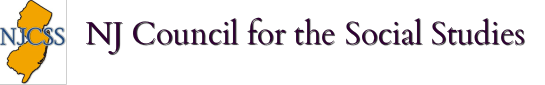 Certificate of  Professional DevelopmentProvider: New Jersey Council for the Social StudiesProvider # 820Title of Activity: Teaching Time, Place and CitizenshipDate: May 10, 2017Location: Busch Campus, Rutgers University, Piscataway, NJ Number of Professional Development Hours:  5Educator’s Name:  ___________________ 